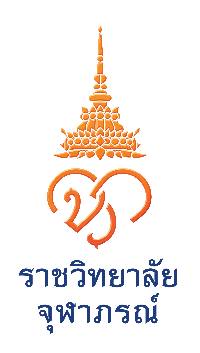 แบบประเมินคุณภาพตำราสำหรับกรรมการผู้ทรงคุณวุฒิเพื่อทำหน้าที่ประเมินผลงานทางวิชาการฯ1. ข้อมูลเบื้องต้นตำราเล่มที่/บทที่...................................................................................................................................................ชื่อตำรา/ชื่อบท....................................................................................................................................................ใช้ประกอบการสอนในวิชา...................................................................................................................................สัดส่วนการมีส่วนร่วมในผลงาน (%).....................................................................................................................วิธีเผยแพร่   การพิมพ์โดยโรงพิมพ์หรือสำนักพิมพ์   สื่ออิเล็กทรอนิกสอื่น (เช่น ซีดีรอมหรือเว็บไซต์)	ชื่อผู้ขอกำหนดตำ.แหน่งทางวิชาการ............................................................................................................................ขอกำหนดตำแหนงระดับ........................................โดยวิธี.................ในสาขาวิชา......................................................รหัส......................อนุสาขา....................................................................................................รหัส...............................2. ผลการพิจารณาคุณภาพตำรา (ข้อละ 5 คะแนน) หมายเหตุ: 5 คะแนน = ดีมาก, 4 คะแนน=ดี, 3 คะแนน= ค่อนข้างดี, 2 คะแนน=พอใช้, และ 1 คะแนน=ควรปรับปรุง3. สรุปผลการพิจารณาประเมินคุณภาพผลงานโดยรวมอยู่ในเกณฑ์คะแนนรวม..........................คะแนน	           ดีเด่น (45-50 คะแนน)	 ดีมาก (40-44 คะแนน)	           ดี (35-39 คะแนน)	 พอใช้ (ต่ำกว่า 35 คะแนน)4. จริยธรรมและจรรยาบรรณทางวิชาการ	 พบการละเมิด	 ไม่พบการละเมิด5. ความเห็นเกี่ยวกับจุดเด่นหรือบกพรองของงานที่ประเมิน และ/หรือควรให้แก้ไขหรือทำ เพิ่มเติมตามหลักเกณฑ์ที่ประเมินข้างต้น................................................................................................................................................................................................................................................................................................................................................................................................................................................................................................................................................................................................................................................................................................................................................ลงชื่อ.............................................................	   (........................................................................)                     กรรมการผู้ทรงคุณวุฒิฯ*หมายเหตุ: เกณฑ์การตัดสิน         โดยวิธีปกติ	1. ตำแหน่งผู้ช่วยศาสตราจารย์และรองศาสตราจารย์ จะต้องมีคุณภาพผลงานอยูในระดับดี 	2. ตำแหน่งศาสตราจารย์ 		2.1 โดยวิธีที่หนึ่ง จะต้องมีคุณภาพผลงานอยูในระดับดีมาก 		2.2 โดยวิธีที่สอง จะต้องมีคุณภาพผลงานอยูในระดับดีเดน	3. ตำแหน่งศาสตราจารย์เชี่ยวชาญพิเศษ จะต้องมีคุณภาพผลงานอยูในระดับดีมาก         โดยวิธีพิเศษ	1. ตำแหน่งผู้ช่วยศาสตราจารย์และรองศาสตราจารย์จะต้องมีคุณภาพผลงานอยูในระดับดีมาก 	2. ตำแหน่งศาสตราจารย์ จะต้องมีคุณภาพผลงานอยูในระดับดีเดน ผลการพิจารณาคุณภาพตำราคะแนนคะแนนคะแนนคะแนนคะแนนผลการพิจารณาคุณภาพตำรา543211. เนื้อหาสาระทางวิชาการถูกต้องและครบถ้วนสมบูรณตามประมวลรายวิชา2. เนื้อหาสาระทางวิชาการที่ทันสมัย และเป็นความรูใหม่ทีเป็นประโยชนตอ          การเรียนการสอน3. การวิเคราะห์ ผลและเสนอความรูหรือวิธีการที่ทันสมัยต่อความก้าวหน้าทางวิชาการ และเป็นประโยชนต่อหลักสูตร4. การนำเสนอ และเรียบเรียงเนื้อหาสาระที่ชัดเจนตามลำดับ ไมสับสน สามารถทำให้ผู้อ่านติดตามเนื้อหาของผลงานไดโดยสะดวก มีแหล่งอ้างอิงที่ถูกต้อง และมีการใช้ภาษาที่ชัดเจนถูกต้องตามหลักภาษา ตลอดจนมีความเชื่อมโยงของหัวข้อ5. เป็นประโยชนต่อการเรียนการสอนในระดับอุดมศึกษา และวงวิชาการ6. การสอดแทรกความคิดริเริ่มและประสบการณ หรืองานวิจัยของผู้เขียน หรือมี นวัตกรรมที่มีหลักการรองรับที่เป็นการแสดงให้เห็นถึงความรูที่เป็นประโยชนตอ    การเรียนการสอน7. สามารถนำไปใช้เป็นแหล่งอ้างอิงหรือนำไปปฏิบัติได้8. เป็นงานบุกเบิกทางวิชาการและมีการสังเคราะหจนถึงระดับที่สร้างองคความรู้ใหม่9. กระตุ้นให้เกิดความคิดและการค้นคว้าอย่างต่อเนื่อง10. เป็นที่เชื่อถือยอมรับในวงวิชาการหรือวิชาชีพที่เกี่ยวข้องในระดับชาติ และ/ หรือระดับนานาชาติ  รวมคะแนน  รวมคะแนน